Дорогие родители! Помогите вашему ребенку сохранить жизнь и здоровье на дороге. Вместе с детьми составьте схему маршрута «Дом - детский сад - дом» с детальным описанием особенностей каждого перехода через дорогу и мест, требующих повышенного внимания.Маршрут движения «Дом - Детский сад - Дом» - это документ, в котором сочетается схема и описание рекомендуемого пути движения из дома в детский сад и обратно.Маршрут в детский сад должен быть не обязательно самым коротким, не обязательно самым быстрым, но обязательно - самым безопасным для воспитанника.Работать с ребенком над выработкой навыков безопасности необходимо регулярно, для формирования у них устойчивых рефлексов в соблюдении основных правил дорожной безопасности.Составление безопасного маршрута1. Проведите разговор с ребёнком по безопасному поведению на улице. Пусть ребёнок в начале разговора назовет те разновидности опасности, с которыми им приходится встречаться на улице. Стоит особенно подробно разобрать все возможные ситуации.Список опасностей может быть следующим:- движущиеся автомобили, оживленные дороги и все, что с ними связано;- автомобили и другие транспортные средства, припаркованные во дворах и на обочинах дорог;- постройки, деревья и прочие объекты, закрывающие обзор пешеходам;- скользкие дороги и тротуары;- канализационные люки;- строительные леса, лестницы и т.п.;- сосульки на крышах домов в зимне-весенний период;- отсутствие освещения;- животные (агрессивные уличные и домашние собаки;- кошки и птицы как источник переноса инфекций и пр.); - люди, склонные к агрессивному поведению (пьяные, неадекватные и т.п.);- уличные грабители и хулиганы.Задача родителей - не запугать, а предупредить ребенка о возможных опасностях.2. Обойдите с ребенком все близлежащие улицы, отмечая потенциально опасные места.При выборе безопасного варианта выбираются места перехода улиц наиболее легкие и безопасные: пешеходный переход со светофором, улица и участки, где не затруднена видимость проезжей части и т.д. Обозначьте «островки безопасности». Ими могут быть: расположенная рядом школа (там почти всегда есть охранник), продуктовый магазин и банк (по той же причине), отделение полиции, часть пожарной охраны, библиотека и т.п.3. Разработайте маршрут движения «Дом - Детский сад - Дом». Пройдите с ребёнком этим маршрутом в спокойном темпе, засеките время движения по данному маршруту.4. Нарисуйте план разработанного маршрута, нанеся его на схему расположения улиц от дома до детского сада. При оформлении маршрута на листе сплошной линией со стрелкой и обозначается путь движения из дома в детский сад, путь из детского сада домой обозначается так же, возможно другим цветом.При составлении схемы маршрута движения из дома в детский сад детям необходимо пояснить и комментировать то, что рисует взрослый.Например, мы подошли к светофору, остановились, посмотрели, какой сигнал у светофора: если красный и желтый – стоим, если зелёный - убедимся в безопасности перехода и будем переходить.Для каждой проезжей части, которую приходится переходить, дать характеристику по следующим параметрам:- интенсивность движения машин;- возможность появления их из-за поворота;- предметы, мешающие осмотру улицы.5. После составления маршрута родители, сопровождая ребёнка в детский сад и обратно, должны следить за тем, правильно ли он движется по маршруту, видит и понимает ли опасности, которые указаны в описании. Одновременно у него вырабатывают привычку заблаговременно выходить из дома, не спешить, переходить улицу только шагом, тщательно осматривая дорогу перед переходом, даже если она пуста.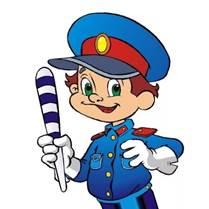 ПАМЯТКА ДЛЯ РОДИТЕЛЕЙ«Выбор безопасного маршрута следованияв детский сад»